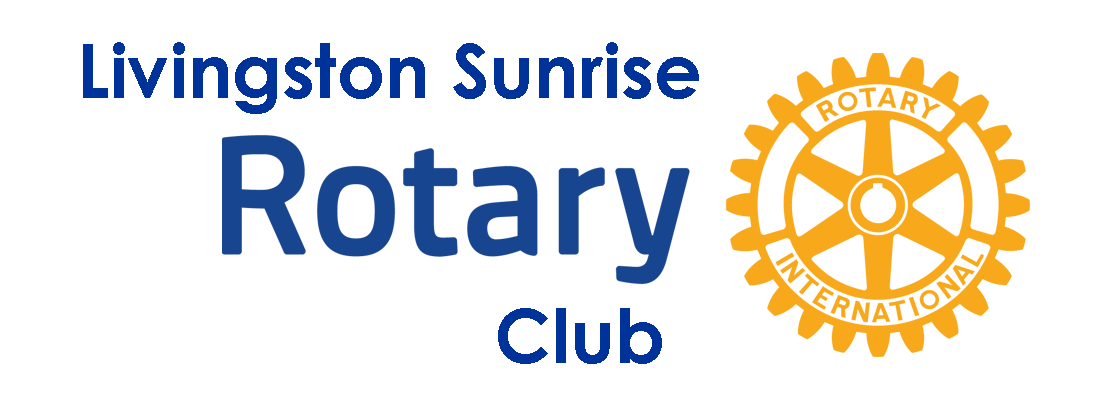 FOR IMMEDIATE RELEASE							  Contact: Mike O’BrianDate									                      mobrian@me.comLivingston County Sunrise Rotary & LCSR Foundation Announce 2024 Midnight in the Tropic Charity DinnerLivingston County, [Date] – The Livingston County Sunrise Rotary Club, in collaboration with the Livingston County Sunrise Rotary Foundation, is excited to announce the upcoming 2024 Annual Midnight in the Tropics (MITT) event, set to take place on Saturday, March 2, 2024, at Crystal Gardens in Howell. Doors will open at 5:30 pm for a night of tropical fun and giving back to the community.Over the past decade, the Livingston County Sunrise Rotary Foundation (LSRF) has proudly contributed nearly $650,000 to local nonprofits and service providers, with the majority of these funds directly benefiting Livingston County residents.This year, MITT is proud to support three remarkable organizations:1. Torch 180: Founded in 2015, Torch 180 is a unique training facility dedicated to empowering individuals with disabilities by providing them with the skills and opportunities to gain employment in the food service industry. Their mission is unparalleled, and they've transformed the former Fowlerville Library into a 4,000 square-foot training facility and restaurant open to the public. Learn more at www.torch180.org. 2. Reaching Higher: Reaching Higher's mission is to empower today's students for tomorrow's decisions. Their eight-session program focuses on increasing self-confidence, teaching goal-setting strategies, enhancing decision-making abilities, improving public speaking and interpersonal communication skills, and providing effective stress and coping skills. Discover more at www.reachinghigherinc.org. 3. Livingston County Catholic Charities’ Youth Substance Abuse Program: Committed to combating substance use and abuse among youth in Livingston County, Livingston County Catholic Charities runs the Youth Substance Abuse Prevention Program. This program offers innovative programming and events to educate youth and families about the devastating effects of substance use. It empowers local youth to become leaders in their communities and make a positive impact. Learn about their vital work at www.livingstoncc.org. Don't miss the opportunity to support these incredible organizations while enjoying a night of tropical festivities at MITT. Tickets and sponsorships are now available for purchase online at www.midnightinthetropics.com. With tickets having sold out for the past five years, we encourage everyone to secure their tickets early. Corporations looking for a meaningful year-end giving opportunity are encouraged to explore sponsorship options. For inquiries and sponsorship details, please contact Mike O'Brian at mobrian@me.com.Join us at MITT 2024 for a memorable evening of fun, community, and giving back. Your support can make a significant difference in the lives of those we serve. Don't miss out – get your tickets today!####